Внеочередное заседание                                                                        28 созыва   КАРАР                                                                                                    РЕШЕНИЕПРОЕКТ«О бюджете сельского поселения Кушманаковский сельсовет муниципального района Бураевский район Республики Башкортостан на 2021 год и на плановый период 2022 и 2023 годов»         В соответствии с Федеральным законом «Об общих принципах организации местного самоуправления в Российской Федерации» Совет сельского поселения Кушманаковский  сельсовет муниципального района Бураевский район Республики Башкортостан решил:          1.Утвердить основные характеристики бюджета сельского поселения Кушманаковский сельсовет муниципального района Бураевский район Республики Башкортостан (далее сельского поселения) на 2021 год:          1) общий объем доходов бюджета сельского поселения в сумме 3084,8 тыс. рублей;          2) общий объем расходов бюджета сельского поселения в сумме 3084,8 тыс. рублей;          3) дефицит бюджета сельского поселения не прогнозируется.2. Утвердить основные характеристики бюджета сельского поселения на плановый период 2022 и 2023 годов:1) прогнозируемый общий объем доходов бюджета сельского поселения на 2022 год в сумме 2656,5 тыс. рублей и на 2023 год в сумме 2720,5 тыс. рублей;2) общий объем расходов бюджета сельского поселения на 2022 год в сумме 2656,5 тыс. рублей, в том числе условно утвержденные расходы в сумме 70,0 тыс. рублей и на 2023 год в сумме 2720,5 тыс. рублей, в том числе условно утвержденные расходы в сумме 130,0 тыс. рублей;3) дефицит бюджета сельского поселения на 2021-2023 годы не прогнозируется.3. Установить, что при зачислении в бюджет сельского поселения безвозмездных поступлений в виде добровольных взносов (пожертвований) юридических и физических лиц для казенного учреждения, находящегося в ведении соответствующего распорядителя средств бюджета сельского поселения, на сумму указанных поступлений увеличиваются бюджетные ассигнования соответствующему распорядителю средств бюджета сельского поселения для последующего доведения в установленном порядке до указанного казенного учреждения лимитов бюджетных обязательств для осуществления расходов, соответствующих целям, на достижение которых предоставлены добровольные взносы (пожертвования).4. Утвердить перечень главных администраторов доходов  бюджета сельского поселения согласно приложению 1 к настоящему Решению.5. Утвердить перечень главных администраторов источников финансирования дефицита бюджета сельского поселения, согласно приложению 2 к настоящему Решению.6. Установить поступления доходов в бюджет сельского поселения:1) на 2021 год согласно приложению 3 к настоящему Решению;2) на плановый период 2022 и 2023 годов согласно приложению 4 к настоящему Решению.7. Казначейское обслуживание казначейских счетов, открытых Администрации сельского поселения, осуществляется Управлением Федерального казначейства Республики Башкортостан в порядке, установленном бюджетным законодательством Российской Федерации.8. Средства, поступающие во временное распоряжение получателей средств бюджета сельского поселения, учитываются на казначейском счете, открытом Администрации сельского поселения в Управлении Федерального казначейства по Республике Башкортостан с учетом положений бюджетного законодательства Российской Федерации, с отражением указанных операций на лицевых счетах, открытых получателям средств бюджета сельского поселения в Администрации сельского поселения, в порядке, установленном Администрацией сельского поселения.9. Утвердить в пределах общего объема расходов бюджета сельского поселения, установленного пунктом 1 настоящего Решения, распределение бюджетных ассигнований бюджета сельского поселения:1) по разделам,  подразделам, целевым статьям (муниципальным программам сельского поселения и непрограммным направлениям деятельности), группам видам расходов классификации расходов бюджетов:а) на 2021 год согласно приложению 5 к настоящему Решению;б) на плановый период 2022 и 2023 годов согласно приложению 6 к настоящему Решению;2) по целевым статьям (муниципальным программам сельского поселения и непрограммным направлениям деятельности), группам видам расходов классификации расходов бюджетов:а) на 2021 год согласно приложению 7 к настоящему Решению;б) на плановый период 2022 и 2023 годов согласно приложению 8 к настоящему Решению.10. Утвердить общий объем бюджетных ассигнований на исполнение публичных нормативных обязательств на 2021 год в сумме 0 (ноль) тыс. рублей, на 2022 год в сумме 0 (ноль) тыс. рублей и на 2023 год в сумме 0 (ноль) тыс. рублей.11. Утвердить ведомственную структуру расходов бюджета сельского поселения:1) на 2021 год согласно приложению 9 к настоящему Решению;2) на плановый период 2022 и 2023 годов согласно приложению 10 к настоящему Решению.12. Установить, что решения и иные нормативные правовые акты  сельского поселения, предусматривающие принятие новых видов расходных обязательств или увеличение бюджетных ассигнований на исполнение существующих видов расходных обязательств сверх утвержденных в бюджете сельского поселения на 2021 год и на плановый период 2022 и 2023 годов, а также сокращающие его доходную базу, подлежат исполнению при изыскании дополнительных источников доходов бюджета сельского поселения и (или) сокращении бюджетных ассигнований по конкретным статьям расходов бюджета сельского поселения при условии внесения соответствующих изменений в настоящее Решение.13. Проекты решений и иных нормативных правовых актов  сельского поселения, требующие введения новых видов расходных обязательств или увеличения бюджетных ассигнований по существующим видам расходных обязательств сверх утвержденных в бюджете сельского поселения на 2021 год и на плановый период 2022 и 2023 годов либо сокращающие его доходную базу, вносятся только при одновременном внесении предложений о дополнительных источниках доходов бюджета сельского поселения и(или) сокращении бюджетных ассигнований по конкретным статьям расходов бюджета.14. Администрация сельского поселения не вправе принимать решения, приводящие к увеличению в 2021-2023 годах численности муниципальных служащих сельского поселения и работников организаций бюджетной сферы.15. Объемы и распределение межбюджетных трансфертов, получаемых из бюджета муниципального района Бураевский район Республики Башкортостан на 2021 год составляют 2669,8 тыс. рублей, на 2022 год –2149,5  тыс. рублей, на 2023 год – 2146,5 тыс. рублей:а) дотации бюджетам поселений на выравнивание бюджетной обеспеченности сельского поселения на 2021 год составляют 2072,5 тыс. рублей, на 2022 год – 2050,5 тыс. рублей, на 2023год – 2043,5 тыс. рублей;б) субвенции бюджетам поселений на осуществление первичного воинского учета на территориях, где отсутствуют военные комиссариаты, на 2021 год составляют 97,3 тыс. рублей, на 2022 год – 99,0 тыс. рублей, на 2023 год – 103,0 тыс. рублей;          в) межбюджетные трансферты для финансирования мероприятий по благоустройству территорий населенных пунктов, коммунальному хозяйству, обеспечению мер пожарной безопасности и осуществлению дорожной деятельности в границах  сельских поселений на 2021 год составляют 500,0 тыс. рублей.16. Установить верхний предел муниципального внутреннего долга сельского поселения на 1 января 2022 года в сумме 0 (ноль) тыс. рублей, на 1 января 2023 года в сумме 0 (ноль) тыс. рублей, на 1 января 2024 года в сумме 0 (ноль) тыс. рублей, в том числе верхний предел долга по муниципальным гарантиям в валюте Российской Федерации на 1 января 2022 года в сумме 0 (ноль) тыс. рублей, на 1 января 2023 года в сумме 0 (ноль) тыс. рублей, на 1 января 2024 года в сумме 0 (ноль) тыс. рублей.17. Установить, что остатки средств бюджета сельского поселения по состоянию на 1 января 2021 года в объеме не более одной двенадцатой общего объема расходов бюджета сельского поселения текущего финансового года направляются Администрацией сельского поселения на покрытие временных кассовых разрывов, возникающих в ходе исполнения бюджета сельского поселения.18. Включить в бюджет сельского поселения расходы на формирование резервного фонда Администрации сельского поселения в сумме 0,5 тыс. рублей.19. Установить в соответствии с пунктом 3 статьи 217 Бюджетного кодекса Российской Федерации следующие основания для внесения в ходе исполнения настоящего Решения изменений в показатели сводной бюджетной росписи бюджета сельского поселения, связанные с особенностями исполнения бюджета сельского поселения и (или) перераспределения бюджетных ассигнований между  распорядителями средств бюджета сельского поселения:1) использование образованной в ходе исполнения бюджета сельского поселения экономии по отдельным разделам, подразделам, целевым статьям, группам видов расходов классификации расходов бюджетов;2) использование остатков средств бюджета сельского поселения на 1 января 2021 года;3) использование средств Резервного фонда Администрации сельского поселения;4) принятие Администрацией сельского поселения решений об утверждении программ сельского поселения и о внесении изменений в программы сельского поселения.5) оплата судебных издержек, связанных с представлением интересов сельского поселения Кушманаковский сельсовет муниципального района Бураевский район  в международных судебных и иных юридических спорах, юридических и адвокатских услуг, выплаты по решениям Администрации сельского поселения, связанным с исполнением судебных актов судебных органов и судебных органов иностранных государств;         6) перераспределение бюджетных ассигнований в пределах, предусмотренных  распорядителям средств бюджета сельского поселения Кушманаковский  сельсовет муниципального района Бураевский район  Республики Башкортостан на предоставление бюджетным и автономным учреждениям субсидий на финансовое обеспечение муниципального задания на оказание муниципальных услуг (выполнение работ) и субсидий на иные цели, между разделами, подразделами, целевыми статьями, группами видов расходов классификации расходов бюджетов.           20. Контроль за исполнением настоящего решения возложить на комиссию по бюджетам, налогам, вопросам собственности, предпринимательству и малому бизнесу (Хафизова Р.А.).21. Настоящее решение вступает в силу 01 января 2021 года и действует до 31 декабря 2021 года.          22. Опубликовать данное решение после его принятия и подписания в установленном порядке на информационном стенде Администрации сельского поселения и на официальном сайте Администрации сельского поселения.Председатель Совета сельскогопоселения Кушманаковский сельсовет                                          	И.Р.Камалов                                                               д. Кушманаково07 декабря 2020 года№ 80Перечень главных администраторов доходов бюджета сельского поселения Кушманаковский сельсовет муниципального района Бураевский район  Республики Башкортостан<1> В части доходов, зачисляемых в бюджет поселения Кушманаковский сельсовет муниципального района Бураевский район Республики Башкортостан в пределах компетенции главных администраторов доходов бюджета поселения  Кушманаковский сельсовет муниципального района Бураевский район Республики Башкортостан.<2> Администраторами доходов бюджета поселения Кушманаковский сельсовет муниципального района Республики Башкортостан по статьям, подстатьям  подгруппам группы доходов «2 00 00000 00 – безвозмездные поступления» в части доходов от возврата остатков субсидий, субвенций и иных межбюджетных трансфертов, имеющих целевое назначение, прошлых лет (в части доходов, зачисляемых в бюджет поселения  Кушманаковский сельсовет муниципального района Республики Башкортостан) являются уполномоченные органы местного самоуправления поселения, а также созданные ими казенные учреждения, предоставившие соответствующие межбюджетные трансферты.Администраторами доходов бюджета поселения Кушманаковский сельсовет муниципального района Республики Башкортостан по статьям, подстатьям подгруппам группы доходов «2 00 00000 00 – безвозмездные поступления» являются уполномоченные органы местного самоуправления поселения, а также созданные ими казенные учреждения, являющиеся получателями указанных средств.Приложение 2к проекту решения Совета сельского поселения Кушманаковский сельсовет муниципального района Бураевский район Республики Башкортостанот   07 декабря . № 80Перечень главных администраторов источников финансирования дефицита бюджета сельского поселения Кушманаковский сельсовет  муниципального района Бураевский район  Республики Башкортостан Приложение 3к проекту решения Совета сельского поселения Кушманаковский сельсовет муниципального района Бураевский район Республики Башкортостанот   07 декабря . № 80Поступление доходов в бюджет сельского поселения Кушманаковский сельсовет муниципального района Бураевский район Республики Башкортостан на 2021 год										  (тыс. руб.)Приложение 4к проекту решения Совета сельского поселения Кушманаковский сельсовет муниципального района Бураевский район Республики Башкортостанот   07 декабря . № 80Поступление доходов в бюджет сельского поселения  Кушманаковский сельсовет муниципального района Бураевский район Республики Башкортостан на 2022-2023 годы                                                                                                        (тыс. руб.)Приложение 5к проекту решения Совета сельского поселения Кушманаковский сельсовет муниципального района Бураевский район Республики Башкортостанот   07 декабря . № 80Распределение бюджетных ассигнований  сельского поселения Кушманаковский сельсовет муниципального района Бураевский районРеспублики Башкортостан на 2021 год по разделам, подразделам, целевым статьям (муниципальным программам муниципального района Бураевский район Республики Башкортостан и непрограммным направлениям деятельности), группам видов расходов классификации расходов бюджетов                                                                                                                                    (тыс.рублей)Приложение 6к проекту решения Совета сельского поселения Кушманаковский сельсовет муниципального района Бураевский район Республики Башкортостанот   07 декабря . № 80Распределение бюджетных ассигнований  из бюджета сельского поселения Кушманаковский сельсовет муниципального района Бураевский район Республики Башкортостан на 2022-2023 годы  по разделам, подразделам, целевым статьям (муниципальным программам муниципального района Бураевский район Республики Башкортостан и не программным направлениям деятельности), группам видов расходов классификации расходов бюджетов                                                                                                                                    (тыс.рублей)Приложение 7к проекту решения Совета сельского поселения Кушманаковский сельсовет муниципального района Бураевский район Республики Башкортостанот   07 декабря . № 80Распределение бюджетных ассигнований сельского поселения Кушманаковский сельсовет муниципального района Бураевский район  Республики Башкортостан на 2021 год по целевым статьям (муниципальным  программам сельского поселения Кушманаковский сельсовет муниципального района Бураевский район Республики Башкортостан и непрограммным направлениям деятельности), группам видов расходов классификациирасходов бюджетов                                                                   (тыс.рублей)Приложение 8к проекту решения Совета сельского поселения Кушманаковский сельсовет муниципального района Бураевский район Республики Башкортостанот   07 декабря . № 80Распределение бюджетных ассигнований сельского поселения Кушманаковский сельсовет муниципального района Бураевский район  Республики Башкортостан на 2022-2023 года по целевым статьям (муниципальным  программам сельского поселения Кушманаковский сельсовет муниципального района Бураевский район Республики Башкортостан и непрограммным направлениям деятельности), группам видов расходов классификациирасходов бюджетов (тыс.рублей)Приложение 9к проекту решения Совета сельского поселения Кушманаковский сельсовет муниципального района Бураевский район Республики Башкортостанот   07 декабря . № 80                            Ведомственная структура расходов бюджета               муниципального района Бураевский район Республики              Башкортостан на 2021 год                                       (тыс.рублей)                                                                                                     Приложение 10к проекту решения Совета сельского поселения Кушманаковский сельсовет муниципального района Бураевский район Республики Башкортостанот   07 декабря . № 80                    Ведомственная структура расходов бюджета               муниципального района Бураевский район Республики                   Башкортостан на 2022-2023 годы                                                                                                                            (тыс.рублей)БАШКОРТОСТАН РЕСПУБЛИКАҺЫ               БОРАЙ РАЙОНЫ МУНИЦИПАЛЬ РАЙОНЫНЫҢ КУШМАНАК АУЫЛ СОВЕТЫ АУЫЛ БИЛӘМӘҺЕ СОВЕТЫ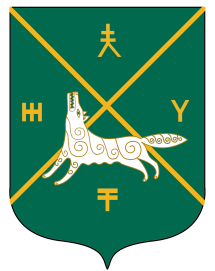 СОВЕТ СЕЛЬСКОГО  ПОСЕЛЕНИЯКУШМАНАКОВСКИЙ  СЕЛЬСОВЕТ   МУНИЦИПАЛЬНОГО РАЙОНА БУРАЕВСКИЙ  РАЙОН        РЕСПУБЛИКИ  БАШКОРТОСТАНПриложение 1                                                                        к проекту решения Совета сельскогопоселения Кушманаковский сельсовет муниципального района                                                                     Бураевский район Республики Башкорстан от  07 декабря 2020 года № 80Код бюджетной классификации Российской Федерации  Код бюджетной классификации Российской Федерации  Наименование главного адми-нистра-торадоходов бюджета  поселения Наименование 123791Администрация сельского поселения Кушманаковский сельсовет муниципального района Бураевский район Республики Башкортостан7911 08 04020 01 0000 110Государственная пошлина за совершение нотариальных действий  должностными лицами органов местного самоуправления, уполномоченными в соответствии с законодательными актами Российской Федерации на совершение нотариальных действий79110807175010000110Государственная пошлина за выдачу органом местного самоуправления поселения специального разрешения на движение по автомобильным дорогам транспортных средств, осуществляющих перевозки опасных, тяжеловесных и (или) крупногабаритных грузов, зачисляемая в бюджеты поселений7911 13 01995 10 0000 130Прочие доходы от оказания платных услуг (работ) получателями средств бюджетов сельских поселений7911 13 02065 10 0000 130Доходы, поступающие в порядке возмещения расходов, понесенных в связи с эксплуатацией  имущества сельских поселений7911 13 02995 10 0000 130Прочие доходы от компенсации затрат  бюджетов сельских поселений7911 16 10031 10 0000 140Возмещение ущерба при возникновении страховых случаев, когда выгодоприобретателями выступают получатели средств бюджета сельского поселения7911 16 10032 10 0000 140Прочее возмещение ущерба, причиненного муниципальному имуществу сельского поселения (за исключением имущества, закрепленного за муниципальными бюджетными (автономными) учреждениями, унитарными предприятиями)7911 16 07090 10 0000 140Иные штрафы, неустойки, пени, уплаченные в соответствии с законом или договором в случае неисполнения или ненадлежащего исполнения обязательств перед муниципальным органом, (муниципальным казенным учреждением) сельского поселения7911 16 10081 10 0000 140Платежи в целях возмещения ущерба при расторжении муниципального контракта, заключенного с муниципальным органом сельского поселения (муниципальным казенным учреждением), в связи с односторонним отказом исполнителя (подрядчика) от его исполнения (за исключением муниципального контракта, финансируемого за счет средств муниципального дорожного фонда)7911 16 07010 10 0000 140Штрафы, неустойки, пени, уплаченные в случае просрочки исполнения поставщиком (подрядчиком, исполнителем) обязательств, предусмотренных муниципальным контрактом, заключенным муниципальным органом, казенным учреждением сельского поселения7911 16 10100 10 0000 140Денежные взыскания, налагаемые в возмещение ущерба, причиненного в результате незаконного или нецелевого использования бюджетных средств (в части бюджетов сельских поселений)7911 17 01050 10 0000 180Невыясненные поступления, зачисляемые в бюджеты сельских поселений7911 17 05050 10 0000 180Прочие неналоговые доходы бюджетов сельских поселений7911 17 14030 10 0000 150Средства самообложения граждан, зачисляемые в бюджеты сельских поселений7912 00 00000 00 0000 000Безвозмездные поступления <1>Иные доходы бюджета сельского поселения Кушманаковский сельсовет муниципального района  Бураевский район Республики Башкортостан, администрирование которых может осуществляться главными администраторами доходов бюджета сельского поселения Кушманаковский сельсовет муниципального района Бураевский район  Республики Башкортостан в пределах их компетенции1 11 03050 10 0000 120Проценты, полученные от предоставления бюджетных кредитов внутри страны за счет средств бюджетов сельских поселений1 11 09015 10 0000 120Доходы от распоряжения правами на результаты интеллектуальной деятельности военного, специального и двойного назначения, находящимися в собственности сельских поселений1 11 09025 10 0000 120Доходы от распоряжения правами на результаты научно-технической деятельности, находящимися в собственности сельских поселений1 11 09045 10 0000 120Прочие поступления от использования имущества, находящегося в собственности поселений (за исключением имущества муниципальных бюджетных и автономных учреждений,  а также имущества унитарных предприятий, в том числе казенных)1 12 04051 10 0000 120Плата за использование лесов, расположенных на землях иных категорий, находящихся в собственности сельских поселений, в части платы по договору купли-продажи лесных насаждений1 12 04052 10 0000 120Плата за использование лесов, расположенных на землях иных категорий, находящихся в собственности сельских поселений, в части арендной платы1 14 01050 10 0000 410Доходы от продажи квартир, находящихся в собственности сельских поселений1 14 03050 10 0000 410Средства от распоряжения и реализации выморочного имущества, обращенного в собственность сельских поселений (в части реализации основных средств по указанному имуществу)1 14 03050 10 0000 440Средства от распоряжения и реализации выморочного имущества, обращенного в собственность сельских поселений (в части реализации материальных запасов по указанному имуществу)1 14 04050 10 0000 420Доходы от продажи нематериальных активов, находящихся в собственности сельских поселений1 15 02050 10 0000 140Платежи, взимаемые органами местного самоуправления (организациями) сельских поселений за выполнение определенных функций2 00 00000 00 0000 000Безвозмездные поступления <1>, <2>Код бюджетной классификации Российской Федерации  Код бюджетной классификации Российской Федерации  Наименование администратора источника финансирования дефицита бюджета сельского поселения Кушманаковский сельсовет муниципального района Бураевский район  Республики БашкортостанКод адми-нистра-тораисточников дефицита бюджета сельского поселения Кушманаковский сельсовет муниципального района  Бураевский район Республики БашкортостанНаименование администратора источника финансирования дефицита бюджета сельского поселения Кушманаковский сельсовет муниципального района Бураевский район  Республики Башкортостан123791Администрация сельского поселения Кушманаковский сельсовет муниципального района Бураевский район Республики Башкортостан79101050201100000510Увеличение прочих остатков денежных средств бюджетов сельских поселений 79101050201100000610Уменьшение остатков денежных средств бюджетов сельских поселенийКодбюджетной классификации РФНаименование кода группы, подгруппы,  статьи,  подстатьи, элемента,  программы (подпрограммы) кода экономической классификации доходовСумма123Всего3084,8 1000000000 0000 000Налоговые и неналоговые доходы415,0 1010000000 0000 000Налог на прибыль, доходы10,0 1010200001 0000 110Налог на доходы физических лиц10,0 1010201001 0000 110Налог на доходы физических лиц с доходов, источником которых является налоговый агент, за исключением доходов, в отношении которых исчисление и уплата налога осуществляются в соответствии со статьями 227, 227.1 и 228 Налогового кодекса Российской Федерации10,0 1050000000 0000 000Налоги на совокупный доход20,0 1050300000 0000 110Единый сельскохозяйственный налог20,0 1050301001 0000 110Единый сельскохозяйственный налог20,01060000000 0000 000Налог на имущество383,01060100000 0000 110Налог на имущество физических лиц18,01060103010 0000 110Налог на имущество физических лиц, взимаемый по ставкам, применяемым к объектам налогообложения, расположенным в границах поселений18,01060600000 0000 110Земельный налог365,01060603310 0000 110Земельный налог с организаций, обладающих земельным участком, расположенным в границах сельских  поселений70,01060604310 0000 110Земельный налог с физических лиц, обладающих земельным участком, расположенным в границах сельских поселений295,01080000000 0000 000Государственная пошлина2,01080400001 0000 110Государственная пошлина за совершение нотариальных действий (за исключением действий, совершаемых консульскими учреждениями Российской Федерации)2,01080402001 0000 110Государственная пошлина  за совершение нотариальных действий должностными лицами органов местного самоуправления, уполномоченными в соответствии с законодательными актами Российской Федерации на совершение нотариальных действий2,02000000000 0000 000Безвозмездные поступления2669,82020000000 0000 000Безвозмездные поступления от других бюджетов бюджетной системы Российской Федерации2669,82021000000 0000 150Дотации бюджетам бюджетной системы Российской Федерации 2072,52021600110 0000 150Дотации бюджетам сельских поселений на выравнивание бюджетной обеспеченности из бюджетов муниципальных районов2072,52023000000 0000 150Субвенции бюджетам бюджетной системы Российской Федерации 97,32023511800 0000 150Субвенции бюджетам на осуществление первичного воинского учета на территориях, где отсутствуют военные комиссариаты97,32023511810 0000 150Субвенции бюджетам поселений на осуществление первичного воинского учета на территориях, где отсутствуют военные комиссариаты97,32024000000 0000 150Иные межбюджетные трансферты500,02024999900 0000 150Прочие межбюджетные трансферты, передаваемые бюджетам500,02024999910 7404 150Прочие межбюджетные трансферты, передаваемые бюджетам поселений на благоустройство территорий населенных пунктов, коммунальному хозяйству, обеспечению мер пожарной безопасности и осуществлению дорожной деятельности в границах  сельских поселений  500,0Кодбюджетной классификации РФНаименование кода группы, подгруппы,  статьи,  подстатьи, элемента,  программы (подпрограммы) кода экономической классификации доходов2022          20231234Всего2656,52720,51000000000 0000 000Налоговые и неналоговые доходы437,0444,01010000000 0000 110Налог на прибыль, доходы15,027,01010200001 0000 110Налог на доходы физических лиц15,027,01010201001 0000 110Налог на доходы физических лиц с доходов, источником которых является налоговый агент, за исключением доходов, в отношении которых исчисление и уплата налога осуществляются в соответствии со статьями 227, 227.1 и 228 Налогового кодекса Российской Федерации15,027,01050000000 0000 000Налоги на совокупный доход25,025,01050300000 0000 110Единый сельскохозяйственный налог25,025,01050301001 0000 110Единый сельскохозяйственный налог25,025,01060000000 0000 000Налог на имущество395,0390,01060100000 0000 110Налог на имущество физических лиц20,020,01060103010 0000110Налог на имущество физических лиц, взимаемый по ставкам, применяемым к объектам налогообложения, расположенным в границах поселений 20,020,01060600000 0000 110Земельный налог375,0370,01060603310 0000 110Земельный налог с организаций, обладающих земельным участком, расположенным в границах сельских  поселений80,075,01060604310 0000 110Земельный налог с физических лиц, обладающих земельным участком, расположенным в границах сельских поселений295,0295,01080000000 0000 000Государственная пошлина2,02,01080400001 0000 110Государственная пошлина за совершение нотариальных действий (за исключением действий, совершаемых консульскими учреждениями Российской Федерации)2,02,01080402001 0000 110Государственная пошлина  за совершение нотариальных действий должностными лицами органов местного самоуправления, уполномоченными в соответствии с законодательными актами Российской Федерации на совершение нотариальных действий2,02,01170000000 0000 000Прочие неналоговые доходы 70,0130,01170500000 0000 180Прочие неналоговые доходы70,0130,01170505010 0000 180Прочие неналоговые доходы бюджетов поселений70,0130,02000000000 0000 000Безвозмездные поступления2149,52146,52020000000 0000 000Безвозмездные поступления от других бюджетов бюджетной системы Российской Федерации2149,52146,52021000000 0000 150Дотации бюджетам бюджетной системы Российской Федерации 2050,52043,52021500110 0000 150Дотации бюджетам поселений на выравнивание уровня бюджетной обеспеченности 2050,5204352023000000 0000 150Субвенции бюджетам бюджетной системы  Российской Федерации 99,0103,02023511800 0000 150Субвенции бюджетам на осуществление первичного воинского учета на территориях, где отсутствуют военные комиссариаты99,0103,02023511810 0000 150Субвенции бюджетам поселений на осуществление первичного воинского учета на территориях, где отсутствуют военные комиссариаты99,0103,0НаименованиеРзПрЦсрВрСумма12345ВСЕГО3084,8ОБЩЕГОСУДАРСТВЕННЫЕ ВОПРОСЫ01002327,0Функционирование высшего должностного лица субъекта РФ и органа местного самоуправления0102663,5Непрограммные расходы01029900000000663,5Глава муниципального образования 01029900002030663,5Расходы на выплаты персоналу в целях обеспечения выполнения функций государственными (муниципальными)  органами, казенными учреждениями, органами управления государственными внебюджетными фондами01029900002030100663,5Функционирование правительства РФ, высших исполнительных органов государственной власти субъектов РФ, местных администраций01041663,5Непрограммные расходы010499000000001663,5Аппарат органов муниципального образования010499000020401663,5Расходы на выплаты персоналу в целях обеспечения выполнения функций государственными (муниципальными)  органами, казенными учреждениями, органами управления государственными внебюджетными фондами010499000020401001049,0Закупка товаров, работ и услугдля обеспечения государственных (муниципальных) нужд0104990002040200439,5Иные бюджетные ассигнования01049900002040800175,0Резервные фонды 01110,5Непрограммные расходы011199000000000,5Резервные фонды местных администраций011199000075000,5Иные бюджетные ассигнования011199000075008000,5Другие общегосударственные вопросыНАЦИОНАЛЬНАЯ ОБОРОНА020097,3Мобилизационная и вневойсковая подготовка020397,3Непрограммные расходы 0203990000000097,3Субвенции на осуществление первичного воинского учета на территориях, где отсутствуют военные комиссариаты0203990005118097,3Расходы на выплаты персоналу в целях обеспечения выполнения функций государственными (муниципальными)  органами, казенными учреждениями, органами управления государственными внебюджетными фондами0203990005118010097,3НАЦИОНАЛЬНАЯ БЕЗОПАСНОСТЬ И ПРАВООХРАНИТЕЛЬНАЯ ДЕЯТЕЛЬНОСТЬ0300100,0Обеспечение мер пожарной безопасности0310100,0Муниципальная программа «Обеспечение мер  пожарной безопасности»03101500000000100,0Подпрограмма «Обеспечение противопожарной безопасности» 03101510000000100,0Основное мероприятие «Обеспечение противопожарной безопасности»03101510100000100,0Мероприятия по развитию инфраструктуры объектов противопожарной службы03101510124300100,0Закупка товаров, работ и услуг для обеспечения государственных (муниципальных) нужд03101510124300200100,0ЖИЛИЩНО-КОММУНАЛЬНОЕ ХОЗЯЙСТВО0500560,0Благоустройство0503560,0Муниципальная программа «Формирование комфортной городской среды»05031600000000560,0Подпрограмма «Благоустройство»05031640000000560,0Основное мероприятие «Благоустройство»05031640100000560,0Мероприятие по благоустройству территорий  населенных пунктов0503164010605060,0Закупка товаров, работ и услугдля обеспечения государственных (муниципальных) нужд0503164010605020060,0Иные межбюджетные трансферты на финансирование мероприятий по благоустройству территорий населенных пунктов, коммунальному хозяйству, обеспечению мер пожарной безопасности, осуществлению дорожной деятельности и охране окружающей среды в границах сельских поселений05031640174040500,0Закупка товаров, работ и услугдля обеспечения государственных (муниципальных) нужд05031640174040200500,0НаименованиеРзПрЦсрВрсуммасуммаНаименованиеРзПрЦсрВр2022 год2023 год123456ВСЕГО2656,52720,5ОБЩЕГОСУДАРСТВЕННЫЕ ВОПРОСЫ01002387,02387,0Функционирование высшего должностного лица субъекта РФ и органа местного самоуправления0102663,5663,5Непрограммные  расходы01029900000000663,5663,5Глава муниципального образования 01029900002030663,5663,5Расходы на выплаты персоналу в целях обеспечения выполнения функций государственными (муниципальными)  органами, казенными учреждениями, органами управления государственными внебюджетными фондами01029900002030100663,5663,5Функционирование правительства РФ, высших исполнительных органов государственной власти субъектов РФ, местных администраций01041723,51723,5Непрограммные расходы010499000000001723,51723,5Аппарат органов муниципального образования010499000020401723,51723,5Расходы на выплаты персоналу в целях обеспечения выполнения функций государственными (муниципальными)  органами, казенными учреждениями, органами управления государственными внебюджетными фондами010499000020401001049,01049,0Закупка товаров, работ и услуг для обеспечения  государственных (муниципальных) нужд01049900002040200499,5499,5Иные бюджетные ассигнования01049900002040800175,0175,0Резервные фонды01110,50,5Непрограммные расходы011199000000000,50,5Резервные фонды местных администраций011199000075000,50,5Иные бюджетные ассигнования011199000075008000,50,5НАЦИОНАЛЬНАЯ ОБОРОНА020099,0103,0Мобилизационная и вневойсковая подготовка020399,0103,0Непрограммные расходы0203990000000099,0103,0Субвенции на осуществление первичного воинского учета на территориях, где отсутствуют военные комиссариаты0203990005118099,0103,0Расходы на выплаты персоналу в целях обеспечения выполнения функций государственными (муниципальными)  органами, казенными учреждениями, органами управления государственными внебюджетными фондами0203990005118010099,0103,0НАЦИОНАЛЬНАЯ  БЕЗОПАСНОСТЬ И ПРАВООХРАНИТЕЛЬНАЯ ДЕЯТЕЛЬНОСТЬ0300100,0100,0Обеспечение мер пожарной безопасности0310100,0100,0Муниципальная программа «Обеспечение мер пожарной безопасности»03101500000000100,0100,0Подпрограмма «Обеспечение противопожарной безопасности»03101510000000100,0100,0Основное мероприятие «Обеспечение противопожарной безопасности»03101510100000100,0100,0Мероприятия по развитию инфраструктуры объектов противопожарной службы03101510124300100,0100,0Закупка товаров, работ и услуг для обеспечения государственных (муниципальных) нужд03101510124300200100,0100,0Условно утвержденные расходы9999999900000099970,0130,0НаименованиеЦсрВрСумма1234ВСЕГО3084,8Муниципальная программа «Обеспечение мер пожарной безопасности»1500000000100,0Подпрограмма «Обеспечение противопожарной безопасности»1510000000100,0Основное мероприятие «Обеспечение противопожарной безопасности»1510100000100,0Мероприятия по развитию инфраструктуры объектов противопожарной службы1510124300100,0Закупка товаров, работ и услуг для  обеспечения государственных (муниципальных) нужд1510124300200100,0Муниципальная программа «Формирование комфортной городской среды» 1600000000560,0Подпрограмма «Благоустройство»1640000000560,0Основное мероприятие «Благоустройство»1640100000560,0Мероприятия по благоустройству территорий населенных пунктов164010605060,0Закупка товаров, работ и услугдля обеспечения государственных (муниципальных) нужд164010605020060,0Иные межбюджетные трансферты на финансирование мероприятий по благоустройству территорий населенных пунктов, коммунальному хозяйству, обеспечению мер пожарной безопасности, осуществлению дорожной деятельности и охране окружающей среды в границах сельских поселений1640174040500,0Закупка товаров, работ и услугдля обеспечения государственных (муниципальных)нужд1640174040200500,0Непрограммные расходы99000000002424,8Глава муниципального образования 9900002030663,5Расходы на выплаты персоналу в целях обеспечения выполнения функций государственными (муниципальными)  органами, казенными учреждениями, органами управления государственными внебюджетными фондами9900002030100663,5Аппарат органов муниципального образования99000020401663,5Расходы на выплаты персоналу в целях обеспечения выполнения функций государственными (муниципальными)  органами, казенными учреждениями, органами управления государственными внебюджетными фондами99000020401001049,0Закупка товаров, работ и услугдля обеспечения государственных (муниципальных) нужд9900002040200439,5Иные бюджетные ассигнования9900002040800175,0Непрограммные расходы99000000000,5Резервные фонды местных администраций99000075000,5Иные бюджетные ассигнования99000075008000,5Непрограммные расходы 990000000097,3Субвенции на осуществление первичного воинского учета на территориях, где отсутствуют военные комиссариаты990005118097,3Расходы на выплаты персоналу в целях обеспечения выполнения функций государственными (муниципальными)  органами, казенными учреждениями, органами управления государственными внебюджетными фондами990005118010097,3НаименованиеЦсрВрСуммаСуммаНаименованиеЦсрВр12345ВСЕГО2656,52720,5Муниципальная программа «Обеспечение мер пожарной безопасности»1500000000100,0100,0Подпрограмма «Обеспечение противопожарной безопасности»1510000000100,0100,0Основное мероприятие «Обеспечение противопожарной безопасности»1510100000100,0100,0Мероприятие по развитию инфраструктуры объектов противопожарной службы1510124300100,0100,0Закупка товаров, работ и услуг для обеспечения государственных (муниципальных) нужд1510124300200100,0100,0Непрограммные расходы 99000000002486,52490,5Глава муниципального образования 9900002030663,5663,5Расходы на выплаты персоналу в целях обеспечения выполнения функций государственными (муниципальными)  органами, казенными учреждениями, органами управления государственными внебюджетными фондами9900002030100663,5663,5Аппарат органов муниципального образования99000020401723,51723,5Расходы на выплаты персоналу в целях обеспечения выполнения функций государственными (муниципальными)  органами, казенными учреждениями, органами управления государственными внебюджетными фондами99000020401001049,01049,0Закупка товаров, работ и услугдля обеспечения государственных (муниципальных) нужд9900002040200499,5499,5Иные бюджетные ассигнования9900002040800175,0175,0Непрограммные расходы99000000000,50,5Резервные фонды местных администраций99000075000,50,5Иные бюджетные ассигнования99000075008000,50,5Непрограммные расходы990000000099,0103,0Субвенции на осуществление первичного воинского учета на территориях, где отсутствуют военные комиссариаты990005118099,0103,0Расходы на выплаты персоналу в целях обеспечения выполнения функций государственными (муниципальными)  органами, казенными учреждениями, органами управления государственными внебюджетными фондами990005118010099,0103,0Условно утвержденные расходы	999900000099970,0130,0НаименованиеВед-воЦсрВрСумма12345ВСЕГО3084,8Администрация3084,8Непрограммные расходы79199000000002424,8Глава муниципального образования 7919900002030663,5Расходы на выплаты персоналу в целях обеспечения выполнения функций государственными (муниципальными)  органами, казенными учреждениями, органами управления государственными внебюджетными фондами7919900002030100663,5Аппарат органов муниципального образования79199000020401663,5Расходы на выплаты персоналу в целях обеспечения выполнения функций государственными (муниципальными)  органами, казенными учреждениями, органами управления государственными внебюджетными фондами99000020401001049,0Закупка товаров, работ и услугдля обеспечения государственных (муниципальных) нужд7919900002040200439,5Иные бюджетные ассигнования7919900002040800175,0Резервные фонды местных администраций79199000075000,5Иные бюджетные ассигнования79199000075008000,5Непрограммные расходы 791990000000097,3Субвенции на осуществление первичного воинского учета на территориях, где отсутствуют военные комиссариаты791990005118097,3Расходы на выплаты персоналу в целях обеспечения выполнения функций государственными (муниципальными)  органами, казенными учреждениями, органами управления государственными внебюджетными фондами791990005118010097,3Муниципальная программа «Обеспечения мер пожарной безопасности»7911500000000100,0Подпрограмма «Обеспечения противопожарной безопасности»7911510000000100,0Основное мероприятие «Обеспечение противопожарной безопасности»7911510100000100,0Мероприятия по пожарной безопасности7911510124300100,0Закупка товаров, работ и услуг для обеспечения государственных (муниципальных) нужд7911510124300200100,0Муниципальная программа «Формирование комфортной городской среды»7911600000000560,0Подпрограмма «Благоустройство»7911640000000560,0Основное мероприятие «Благоустройство»7911640100000560,0Мероприятия по благоустройству территорий  населенных пунктов791164010605060,0Закупка товаров, работ и услугдля обеспечения государственных (муниципальных) нужд791164010605020060,0Иные межбюджетные трансферты на финансирование мероприятий по благоустройству территорий населенных пунктов, коммунальному хозяйству, обеспечению мер пожарной безопасности, осуществлению дорожной деятельности и охране окружающей среды в границах сельских поселений7911640174040500,0Закупка товаров, работ и услугдля обеспечения государственных (муниципальных) нужд7911640174040200500,0НаименованиеВед-воЦсрВрсуммасуммаНаименованиеВед-воЦсрВр123456ВСЕГО2656,52720,5Администрация2656,52720,5Непрограммные расходы79199000000002486,52490,5Глава муниципального образования 7919900002030663,5663,5Расходы на выплаты персоналу в целях обеспечения выполнения функций государственными (муниципальными)  органами, казенными учреждениями, органами управления государственными внебюджетными фондами7919900002030100663,5663,5Аппарат органов муниципального образования79199000020401723,51723,5Расходы на выплаты персоналу в целях обеспечения выполнения функций государственными (муниципальными)  органами, казенными учреждениями, органами управления государственными внебюджетными фондами79199000020401001049,01049,0Закупка товаров, работ и услугдля обеспечения государственных (муниципальных) нужд7919900002040200499,5499,5Иные бюджетные ассигнования7919900002040800175,0175,0Резервные фонды местных администраций79199000075000,50,5Иные бюджетные ассигнования79199000075008000,50,5Непрограммные расходы791990000000099,0103,0Субвенции на осуществление первичного воинского учета на территориях, где отсутствуют военные комиссариаты791990005118099,0103,0Расходы на выплаты персоналу в целях обеспечения выполнения функций государственными (муниципальными)  органами, казенными учреждениями, органами управления государственными внебюджетными фондами791990005118010099,0103,0Муниципальная программа «Обеспечение мер пожарной безопасности»7911500000000100,0100,0Подпрограмма «Обеспечение противопожарной безопасности»7911510000000100,0100,0Основное мероприятие «Обеспечение противопожарной безопасности»7911510100000100,0100,0Мероприятие по развитию инфраструктуры объектов противопожарной службы7911510124300100,0100,0Закупка товаров, работ и услуг для обеспечения государственных (муниципальных) нужд7911510124300200100,0100,0Условно утвержденные расходы791999900000099970,0130,0